ILIYAS												Email: iliyas.321871@2freemail.com India	                                                                                   Career Summary A competent & result oriented professional with 4  years in  India & GCC of rich experience  managing HSE in Civil Construction Cement Manufacturing & Power Transmission  proven track record in minimizing losses .Previously worked with Saudi National Contracting Company as a Project HSE Advisor. Musandam Power Project, OmanSelf-motivated with excellent communication and interpersonal skills in delivering Trainings and managing HSE ProfessionalsA strategic planner for short and long-term SMART objectives with competency in devising significant solutions, implementing safety management systems for maintaining sound Health & Safety conditionsPossess in depth understanding of various safety methods & proven abilities in coordinating and leading variety of people and projects.Proficient in Conducting Site Inspections, Site Audits and recommending for improvement points & implementing various HSE measures to achieve high safety standards in the organization.Proficient in implementing HSE Plan, OHS Management system manual, Operational Control Procedures, Emergency Procedures in line with OHSAS 18001: 2007.Eager to enhance company’s HSE profile by adding value in advising top management fearlessly regarding the good and bad practices in the field of HSETeam player, easy to approach, an 'Achiever' not just an 'Adviser' and can prove capability to peers and stakeholders. Education & Credentials   B.TECH (Bachelor of Technology)(JNTUH) in computer  science engineering(c.s.e)   Institution of Occupational Safety and Health (IOSH Managing Safety-UK)Certificate & TrainingsInstitution of Occupational Safety and Health (IOSH Managing Safety-UK)Construction Safety.Hazard Communication.Fire and Safety EngineeringExpertiseImplementing OHSE Policies, Procedures, Plans and ManualsSite inspections &Auditing of Management SystemsParticipating in Loss/Accident and Near misses investigation and reporting techniques, Trend AnalysisIdentifying Hazards, Assessing and Evaluating Risks and Risk control Electrical Safety / Road SafetyIdentifying & ensuring Training needs as per the Project HSE PlanWorking at height Excavations / Permit to work System Heat stress managementLifting OperationsWork equipment and machines’ safetyActive and reactive monitoringHazardous substances in Work placeFire Prevention, Firefighting and mitigation of consequencesManual handling & Safe storage and handling of materialsEmergency Planning and Mock drillsClient SatisfactionInternational / Local StandardsWork Experience - CurrentCurrent ProjectPeriod – February 2016 to October 2016: AL Mansoor Enterprises Abu Dhabhi, (HSE Inspector)  Project of RAECO (Rural Areas Electricity Company) OMANMain Contractor: Saudi National Contracting Company  Scope: Double Circuit 132kV OHL Transmission Line with Associated 132kV/33kV/ 11kV Grid Substations in      Musandam Governorate, OmanLocation: Musandam OmanImplementing the process for reviewing contractor safety performance against applicable laws, regulations, and client requirements, reviewing health and safety plans prepared by construction contractors working for the project.Enforcing policies, procedures, programs, and standards for the organization to ensure safety of multiple construction projects.Implementing PSP (Project Safety Plan), EMP (Environment Management Plan), ERP (Emergency Response Plan) and Safety Procedures. Implementing & maintaining a standard procedure for reporting and investigating accidents, incidents and near misses in the project.Maintaining standard policies and operational control procedures for all construction activitiesReviewing client’s construction specifications & advising construction staff for safety compliance.Preparing & presenting written HSE reports to client HSE management.Enhancing company’s HSE performance by ensuring appropriate training to targeted attendees in a systematic and planned training matrixEnsuring Temporary Traffic Management (TTM) and Traffic Diversion Plan (TDP) to warn and guide vehicles and other road users safely and efficiently and providing protection to the road workers.Conducting Fire Mock Drill, Emergency Drills, Height Rescue Drills.Organizing 3rd Party Safety Training (First Aid, Fire fighting, Scaffold) for Employees and Equipment operators.Incident / Accident / First aid trend analysis and based on trend preparation for Training modules for the reason / employees who are causing most of the incident.Plant Inspection Procedures, Effective Traffic / Road Safety / Defensive Driving Trainings to Heavy Equipment Operators / Bus – Pick up Drivers etcConducting Environmental Induction Training, TBT, and Environmental Inspection; Managing Recycling Center at the project for segregation of waste as per their categories; Strict compliance of Environment Plan, Waste Management Plan at the project Organizing promotional activities that effectively communicates a positive safety culture and lead to behavior change.Advising the Procurement to purchase Standard PPEs and maintain the enough stocks for Project Use. Previous ProjectsPeriod – October 2012 to January 2015: Vijetha Builders (HSE Officer) India Assist in implementing HSE and updating the Project Execution Plan and Procedures. This will include all project procedures required for the complete execution of the project. Provide feedback on new safety work methods and assist the site teams with risk assessments in order to maintain a safe working environment. Conducting Specific trainings on site as per clients requirementsInspection of Tower cranes and dozers Ensuring Material Safety Data Sheets (MSDS) are available for all chemicals and training workforce for their awareness of “MSDS” Arranging Safety Induction programs for newly joined workers, and educate them HSE rules & Regulations of Site.Responsible for site access procedure and documentationCoordinating with HSE Manager for the schedule/ matrix and training.Conduct Safety meetings and record all information.Monitor HSE related issues and concerns are reported to the Project HSE Manager.Advising HSE Shortfalls and improvement plans to EPC Contractors.  Period – January 2015 to September 2015: My Home Industries (Safety Officer) IndiaTo ensure project employees are aware about project HSE rules / regulations.Monitor employees to ensure safe actions, tools for safe conditions and use & work area to ensure safety, health and environment in maintained.Coordination with various site persons to ensure communication and necessary actions on safety issues as necessary. Keep up to date with recommended codes of practices and new safety literature and circulate information applicable to each level of employees.Coordination, documentation and Dissemination of daily, weekly and monthly Safety reports to the Environmental Toxicology & Safety (HSE) Manager. Monitor hygiene in wash rooms, mess halls (on site) / camp accommodations through routine inspections and report findings. Ensuring that all records and certification for high-pressure equipment are maintained and updated.  Ensuring the LOTO system on the site. Accident / incident reporting as per client requirements Advice / guide / consult site employees on selection, use limitations, maintenance and storage of personal protective equipment and monitor the correct use of PPE. Role and ResponsibilityCarrying out risk assessment and considering how risk could be reduce.Implementing the Health & Safety Policy, HSE Management System in the projectsAdvising senior management & personnel on statutory requirementsDeveloping Positive Safety Culture among employees through continues training and motivational techniques; Conducting Emergency / Fire Mock Drill quarterly in a yearImplementing Safe work procedures, Permit to Work system, Excavation (Road / Civil Works), Confined Space, entry.Carrying out Inspection and organizing safety inspections for various construction EquipmentsMaintaining the MSDS of the substances/chemicals used at site and communicating the H&S information to the EmployeesMonitoring Subcontractors’ Safety Performance conducting Pre Job Safety Meeting with new SubcontractorsOrganizing the Site Safety Review Meeting with Managers, Engineers, Sub-ContractorsAttending Consultant, Client Safety Meeting. Organizing Joint Safety Inspection. Maintaining accurate and organized records of all safety related equipment certification and ensure that items are inspected tested as per Legal Requirement.Accident Reporting, Accident Investigation, Analysis recommendation of appropriate remedial measures to prevent its recurrencePreparing Monthly HSE Performance Reports Organizing Safety Insensitive Scheme i.e. Monthly Safe Supervisor Award, Monthly Safe Worker Award, and Yearly Safety Day CelebrationOutlining safe operational procedure which identify and take in account of all relevant hazards.Being up to date with the new legislation and maintaining a working knowledge of all health and safety.Advising on a range of specialized area e.g. fire regulation hazardous substances, noise, safe guarding of machinery, occupational disease.Safety Training enhancing company HSE performance by ensuring appropriate training to target attendees in a systematic and planned training matrix. LANGUAGES KNOWN      		: English, Hindi and Urdu. Personnel Details:Date of Birth	: 05.05.1991	Marital Status	: Married     	    Sexual Status 		: Male					Nationality	: Indian		     Religion 			: Islam	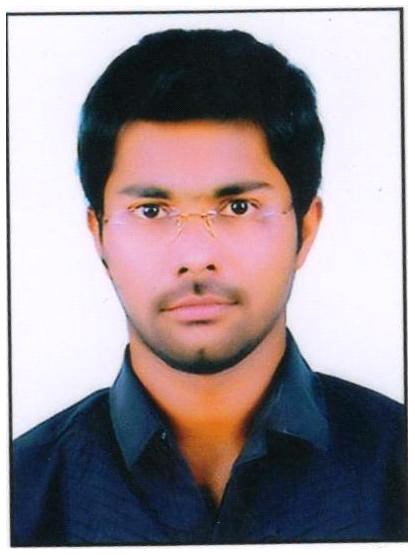 